Publicado en Barcelona el 19/10/2020 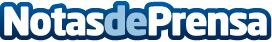 Nace la primera plataforma de formación on-line gratuita para creadores de contenido digital de EspañaIATI Academy es un programa bajo demanda y especializado para la profesionalización de blogueros y prescriptores. IATI Seguros apuesta, una vez más, por este sector tan castigado durante la pandemia del CoronavirusDatos de contacto:María José MorónComunicación IATI Seguros+34 650 44 88 77Nota de prensa publicada en: https://www.notasdeprensa.es/nace-la-primera-plataforma-de-formacion-on Categorias: Nacional Marketing Emprendedores E-Commerce http://www.notasdeprensa.es